Molitve za novomašnika, ki so ob robu cerkvenih klopi, molimo pri vsaki maši, podobice pa lahko odnesete tudi tistim, ki ne morejo v cerkev, zlasti starejšim in onemoglim. 3. NEDELJA MED LETOM – 25. I. 2015Hvala TRETJI skupini gospodinj in deklet S PEŠČENKA, GOLANA IN OKOLICE, ki so skrbno uredile cerkev in učilnice. Prihodnjo soboto je vabljenaČETRTA skupina: to so gospodinje in dekleta IZ MESTNEGA SREDIŠČA Hvala za vse druge oblike sodelovanja in vašo velikodušnost. Tudi sobratje salezijanci na Rakovniku se zahvaljujejo za mašne darove, ki jih dobijo iz naše župnije, kakor tudi za koline, ki včasih ostajajo in so jih deležni. Od bire je še tudi nekaj vreč krompirja, ki ga lahko dobite po dogovoru s tajnico župnijske Karitas tisti, ki vas je prizadela letošnja poplava. Prav tako Karitas vabi, da oddaste vloge za sofinanciranje računa za elektriko, v kolikor ste elektriko trošili za sušenje stanovanj po poplavi. V sredo bo pri nas dekanijsko srečanje duhovnikov ob praznovanju sv. Janeza Boska, ki se je rodil leta 1815 – torej pred 200 leti. Zato v sredo ne bo jutranje maše ob sedmih, pač pa bo ob devetih rožni venec in ob pol desetih sveta maša, ki jo bo daroval g. dekan ob somaševanju vseh dekanijskih duhovnikov. Vabljeni v večjem številu. V nedeljo (1. februarja) bo na Rakovniku skupno praznovanje ob godu sv. Janeza Boska, kjer bo sodeloval tudi naš otroški pevski zbor. Tudi to je lepa priložnost za povezovanje in za spoznavanje salezijanske karizme. Vsi zbori pa vabijo k okrepitvi članstva, da bo tako cerkvena pesem še bolj prodorna in prepričljiva – za pevce in obiskovalce maš. Do konca januarja lahko še obnovite naročnino za revijo Ognjišče in Družino. Tisti, ki revije Družina in Ognjišče še ne prejemate po pošti, lahko naročnino poravnate pri g. župniku ali g. kaplanu. Od februarja dalje bosta obe reviji v prosti prodaji samo še v zakristiji ali v župnijski pisarni. Tudi to je eden od neljubih ukrepov, ki pa je potreben zaradi primanjkljaja. Zakonci, tudi tisti, ki niste vključeni v zakonske skupine, ste povabljeni na duhovne vaje, ki bodo v Cerknici v soboto 28. februarja in v nedeljo 1. marca. Pod korom so tudi lističi z dodatnimi informacijami. Za vse, ki bodo v prihodnjih letih sklenili krščanski zakon pa bo predzakonski tečaj zadnja dva vikenda v februarju. Zaželene so prijave. Jožef Krnc - župnik: 031-319-242;                Janez Žerovnik - kaplan: 031-247-685.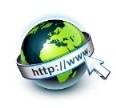  zupnija.cerknica@gmail.com               http://donbosko.si/cerknica/SVETE MAŠEv župniji CerknicaSVETE MAŠEv župniji CerknicaSVETE MAŠEv župniji CerknicaSVETE MAŠEv župniji CerknicaSVETE MAŠEv župniji CerknicaSVETE MAŠEv župniji CerknicaSVETE MAŠEv župniji CerknicaNEDELJA3. navadna    -   Svetopisemska3. navadna    -   Svetopisemska3. navadna    -   Svetopisemska3. navadna    -   Svetopisemska3. navadna    -   Svetopisemska3. navadna    -   Svetopisemska25. januar  2015ob 8.00 ob 10.00ob 11.30 Podslivnicaob 17.00ob 8.00 ob 10.00ob 11.30 Podslivnicaob 17.00ob 8.00 ob 10.00ob 11.30 Podslivnicaob 17.00ob 8.00 ob 10.00ob 11.30 Podslivnicaob 17.00– za Antona Cvetka– za Stanka Lunka in Matija Hribljana– za Marijo Doles, 7. dan– za faranePONEDEL.26. januar  2015ob 7.00 in ob 18.00ob 7.00 in ob 18.00ob 7.00 in ob 18.00ob 7.00 in ob 18.00ob 7.00 in ob 18.00– v čast Svetemu Duhu za dušno in telesno zdravje – za Jožeta Mekinda, obl. in družino– za Marijo Kovšca, 7. danTOREK27. januar  2015ob 7.00 in ob 18.00ob 7.00 in ob 18.00ob 7.00 in ob 18.00ob 7.00 in ob 18.00ob 7.00 in ob 18.00– za Francija Rota  – za pokojne iz družine Štemberger in Kalc – v zahvalo in za vse pokojne MramorjeveSREDA28. januar  2015ob 9.30 in ob 18.00ob 9.30 in ob 18.00ob 9.30 in ob 18.00ob 9.30 in ob 18.00ob 9.30 in ob 18.00– za Antona in Ivano Švelc ter sorodnike– za Janeza Žnidaršiča, 30. dan (Dolenja vas 10)– za Alojza Klančarja in staršeČETRTEK29. januar  2015ob 7.00 in ob 18.00ob 7.00 in ob 18.00ob 7.00 in ob 18.00ob 7.00 in ob 18.00ob 7.00 in ob 18.00– za Kristino Komidar, obl.  – za starše Vičič in ObrezaPETEK30. januar  2015ob 7.00 in ob 18.00ob 10.30 Dom starejšihob 7.00 in ob 18.00ob 10.30 Dom starejšihob 7.00 in ob 18.00ob 10.30 Dom starejšihob 7.00 in ob 18.00ob 10.30 Dom starejšihob 7.00 in ob 18.00ob 10.30 Dom starejših– za Starše Kovšca– za Tuhtan Ano in Marka, obl. – za farane (1.2.)SOBOTA31. januar  2015ob 7.00 in ob 18.00ob 7.00 in ob 18.00ob 7.00 in ob 18.00ob 7.00 in ob 18.00ob 7.00 in ob 18.00– za Ivana Kovšca– za Janeza in sina Ivana MartinčičaNEDELJA4. NAVADNA    4. NAVADNA    4. NAVADNA    4. NAVADNA    4. NAVADNA    4. NAVADNA    1. februar   2015ob 8.00 ob 10.00ob 11.30 Podslivnicaob 17.00ob 8.00 ob 10.00ob 11.30 Podslivnicaob 17.00ob 8.00 ob 10.00ob 11.30 Podslivnicaob 17.00ob 8.00 ob 10.00ob 11.30 Podslivnicaob 17.00– za Miroslava Hribljana, obl. – za Ivano Primšar– za Jožefa Primožiča– za Stanislava  Mulca OZNANILAŽUPNIJE MARIJINEGA ROJSTVA - CERKNICA